Poklicna maturaRačunalništvo – ustni izpitVprašanja iz predmeta NIPPBRazložite agregatno funkcijo COUNT v SQL stavkih .Razložite agregatno funkcijo SUM v SQL stavkih .Razložite agregatno funkcijo AVG v SQL stavkih .Razložite poimenovanje stolpcev s pomočjo ukaza AS v SQL stavkih .Razložite ukaz ALTER v SQL stavkih .Razložite poizvedbe za brisanje podatkov v SQL stavkih . Razložite uporabo poizvedb v SQL stavkih.Razloži namen ukaza SELECT in zapiši sintakso ukaza. Napišite poizvedbo, ki izpiše IME in PRIIMEK dijakov iz tabele DIJAKI, ki so v četrtem letniku.Napišite poizvedbo, ki izpiše IME in PRIIMEK vseh dijakov iz tabele DIJAKI, ki niso v četrtem letniku in so razvrščeni po priimku.(13 točk)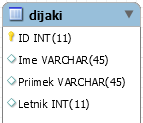 Razložite ukaz SELECT v SQL stavkih.  Razloži namen ukaza SELECT in zapiši sintakso ukaza. Napišite poizvedbo, ki izpiše IME in PRIIMEK dijakov iz tabele DIJAKI, ki imajo rojstno leto 2000.Napišite poizvedbo, ki izpiše IME in PRIIMEK vseh dijakov iz tabele DIJAKI, ki imajo PREBIVALIŠČE  v Ravnah ali Prevaljah.(13 točk)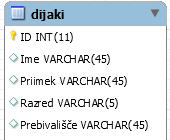 Razložite ukaz SELECT v SQL stavkih. Razloži namen ukaza SELECT in zapiši sintakso ukaza. Napišite poizvedbo, ki izpiše IME in PRIIMEK dijakov iz tabele DIJAKI, ki so v 4.DR razredu.Napišite poizvedbo, ki izpiše IME in PRIIMEK vseh dijakov iz tabele DIJAKI, ki se PRIIMEK začne z M.(13 točk)Razložite SQL stavek DISTINCT.Razloži namen ukaza SELECT DISTINCT in zapiši sintakso ukaza. Napišite poizvedbo, ki izpiše ZNAMKO in MODEL posameznih avtomobilov iz tabele AVTOMOBILI brez podvajanj.Napišite poizvedbo, ki izpiše MODEL in LETNIK vseh avtomobilov iz tabele AVTOMOBILI, ki so proizvedeni po letu 2015 ter jih razvrsti od najnovejšega do najstarejšega.(13 točk)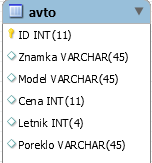 Razložite SQL stavek CREATE.Razloži namen ukaza CREATE in zapiši sintakso ukaza. Napišite poizvedbo, ki ustvari tabelo OSEBA, ki ima atributa IME in PRIIMEK.Napišite poizvedbo, ki ustvari tabelo OSEBA. Ta tabela ima atributa EMŠO, ki unikaten in obvezen podatek ter IME in PRIIMEK, ki sta obvezna podatka.(13 točk)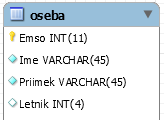 Razložite SQL stavek CREATE.Razloži namen ukaza CREATE in zapiši sintakso ukaza. Napišite poizvedbo, ki ustvari tabelo DIJAK, ki ima atributa IME in PRIIMEK.Napišite poizvedbo, ki ustvari tabelo DIJAK. Ta tabela ima atributa ID, ki je samo naraščajoče število ter IME in PRIIMEK, ki imata privzeto vrednost »ni podatka«.(13 točk)Razložite SQL stavek CREATE. Naštej lastnosti, ki jih mora vsebovati tabela. Zakaj se uporablja primarni ključ?Napišite poizvedbo, ki ustvari tabelo DIJAK, ki ima atributa IME in PRIIMEK.Napišite poizvedbo, ki ustvari tabelo DIJAK. Ta tabela ima atributa ID, ki je samo naraščajoče število in je primarni ključ ter IME in PRIIMEK, ki sta obvezna podatka.(13 točk)Razložite SQL stavek INSERT.Razloži namen ukaza INSERT in zapiši sintakso ukaza. Napišite poizvedbo, ki vstavi podatke v tabelo OSEBA, ki ima atributa IME in PRIIMEK.Napišite poizvedbo, ki vstavi podatke v tabelo OSEBA. Ta tabela ima atributa EMŠO, ki je samo naraščajoče število ter PRIIMEK, ki je besedilo in LETNIK, ki je število.(13 točk)Razložite SQL stavek UPDATE.Razloži namen ukaza UPDATE in zapiši sintakso ukaza. Napišite poizvedbo, ki vsem dijakom iz tabele DIJAKI posodobi LETNIK na vrednost 1.Napišite poizvedbo, ki vsem dijakom iz tabele DIJAKI, ki nimajo vpisane izobrazbe (NULL) posodobi na vrednost »Srednje poklicno izobraževanje«.(13 točk)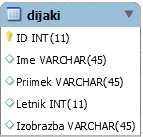 Razloži namen agregatnih funkcij znotraj SQL stavkov. Kaj omogoča funkcija COUNT? Naštej par primerov ostalih agregatnih funkcij. Napiši poizvedbo, ki izpiše število avtomobilov, ki so proizvedeni po letu 2015 iz tabele AVTO.Napišite poizvedbo, ki izpiše število avtomobilov slovenskega porekla in so proizvedeni med letom 2015 in 2020 iz tabele AVTO.(14 točk)Razloži namen agregatnih funkcij znotraj SQL stavkov. Naštej par primerov. Kaj omogoča funkcija SUM? Napiši poizvedbo, ki izpiše skupno vrednost vseh avtomobilov, ki so proizvedeni po letu 2015 iz tabele AVTO.Napišite poizvedbo, ki izpiše skupno vrednost vseh avtomobilov nemškega in francoskega porekla z ukazom IN.(14 točk)Razloži namen agregatnih funkcij znotraj SQL stavkov. Naštej par primerov. Kaj omogoča funkcija AVG? Napiši poizvedbo, ki izpiše povprečni letnik vseh avtomobilov iz tabele AVTO.Napišite poizvedbo, ki izpiše znamko in povprečno ceno avtomobilov glede na znamko iz tabele AVTO(13 točk)Razloži namen alias (ukaz AS) znotraj SQL stavkov. Naštej par primerov. Napiši poizvedbo, ki izpiše povprečni letnik vseh avtomobilov iz tabele AVTO, tabelo poimenujte »Povprečni letnik«Napišite poizvedbo, ki izpiše znamko in povprečno ceno avtomobilov glede na znamko ter poimenujte ta stolpec »Povprečna cena«.(14 točk)Razloži namen ukaza ALTER znotraj SQL stavkov. Zapiši sintakso ukaza. Napiši poizvedbo, ki iz tabele AVTO odstrani atribut cena.Napiši poizvedbo, ki v tabeli AVTO spremeni atribut letnik v 'Leto_proizvodnje', ki je tipa INT in je lahko le štirimestno število. (13 točk)Razloži namen ukaza DELETE in DROP znotraj SQL stavkov. Kakšna je razlika ter na kaj je potrebno paziti pri uporabi teh dveh ukazov?Napiši poizvedbo, ki zbriši celotno tabelo AVTO.Napišite poizvedbo, ki odstrani vse podatke avtomobilov, ki so starejši od 2015 v tabeli AVTO(13 točk)